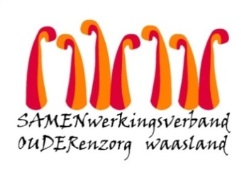 Nieuwsbrief wzc HHart– 31 augustus 2020Beste familie,Nu de cijfers terug dalend zijn, is een versoepeling in de bezoekregeling aangewezen.  We zijn ons allen bewust dat het zowel voor bewoners als voor familie heel zwaar is om mekaar al zo lang niet meer in 'normale" omstandigheden te hebben ontmoet.  Bovendien hunkert iedereen naar even een "meer normaal leven" niet wetende wat de herfst en winter zullen brengen.  Vanaf dinsdag 1 september versoepelt Samen Ouder de bezoekregeling en kunnen bewoners terug bezoekers op de eigen kamer ontvangen.  Vanaf morgen 1 september zal de bezoekregeling als volgt verlopen:Kamerbezoek We voeren het principe in van afdelingsbubbels en daarom organiseren we bezoekdagen per afdeling.  Kamerbezoek is deze week 1x per week, en vanaf volgende week, dan 2x per week  mogelijk, steeds van 13.30 tot 16u. 
In bijgevoegd schema kan je terugvinden wanneer je op bezoek kan komen. Hoe verloopt het bezoek?Maak vooraf een reservatie via de online afsprakentool op de website. Een medewerker laat je binnen. Draag binnen het woonzorgcentrum steeds je mondneusmasker op een correcte manier zodat zowel de mond als de neus bedekt zijn.Registreer je in het bezoekersregister.  Dit in het kader van contact tracing.Ontsmet je handen grondig.   Je krijgt een plastiek zakje met ontsmettingsdoekje mee om de high touch oppervlakken op de kamer te reinigen op einde van je bezoek.Hierna zal je begeleid worden naar de juiste afdeling en naar de kamer van je familielid. Eens op de kamer blijft de deur toe en blijf je enkel op deze kamer.  Zorg voor voldoende luchtcirculatie, zet het raam open of op klikstand. Om de veiligheid van de medebewoners te garanderen vragen we uitdrukkelijk om geen contact te leggen met andere bewoners of bezoekers, noch om je te begeven naar de leefruimte of verpleegpost.  Wens je een medewerker te spreken kan je steeds gebruik maken van het beloproepsysteem op de kamer.Er worden maximaal 2 bezoekers tegelijk op de kamer toegelaten.  Er worden geen kinderen onder de 16 jaar toegelaten.
Bezoekschema deze week  van 1 september tot 4 september :Bezoekschema volgende week  vanaf 8 september :De was
We vragen om was en andere persoonlijke spullen vanaf nu terug zelf mee te nemen en terug te brengen naar de kamer van de bewoner.
 Tot slotDe aangepaste bezoekregeling is uitgewerkt met aandacht voor zowel de veiligheid van de bewoners én de medewerkers, als het psychosociaal welzijn van bewoners en familieleden.  We zijn oprecht blij met deze stap.

Door permanente evaluatie van de situatie sturen we bij waar nodig.  Indien de prognoses gunstig blijven kunnen we verder versoepelen.  In het andere geval gaan we de regeling terug moeten verstrengen.  De veiligheid van bewoners en medewerkers blijft steeds voorop staan.
De bewoners en medewerkers van WZC HHart rekenen op je verantwoordelijkheidszin om het contact in de meest veilige omstandigheden te laten verlopen.   Wij vertrouwen erop dat iedereen de gezondheid en veiligheid voorop stelt.   Vragen of bezorgdheden kan je  steeds bespreken met de hoofdverpleegkundige of dagelijks verantwoordelijke. 
Wij danken jullie voor het begrip en geduld.  Ondertussen blijven wij ons inzetten voor het welzijn van de bewoners.#samentegencoronaAnn Van CalenbergeDagelijks verantwoordelijkeMaandag/DinsdagMagnolia/ unit CDWoensdagMagnolia/ unit ABDonderdagDandelion/unit ABVrijdagDandelion/unit CDMaandag/DinsdagMagnolia CD en Dandelion ABWoensdagMagnolia AB en Dandelion CDDonderdagMagnolia CD en Dandelion ABVrijdagMagnolia AB en Dandelion CD